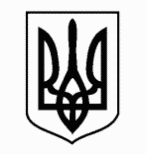 ЗАПОРІЗЬКА МІСЬКА РАДАДЕПАРТАМЕНТ ОСВІТИ І НАУКИТЕРИТОРІАЛЬНИЙ ВІДДІЛ ОСВІТИ ВОЗНЕСЕНІВСЬКОГО РАЙОНУпросп. Маяковського, . Запоріжжя, 69035тел. (061) 226-29-08, факс: (061) 226-29-08, Е-mail: tvo.vozn@zp.gov.ua14.04.2021  № 01.01-21/486                     на № ____________від _______________Керівникам закладів освітиПро профілактику інфікуваннята поширення коронавірусної хвороби 	Територіальний відділ освіти Вознесенівського району департаменту освіти і науки Запорізької міської ради надсилає лист Головного управління Національної поліції в Запорізькій області від 29.03.2021 №365/01/08-2021 для організації відповідної роботи в межах повноважень.Додаток: на 3 арк. в 1 прим.Начальник ТВО							Вознесенівського району			                           Н.Ю. СитенкоГолдобіна 226 26 05